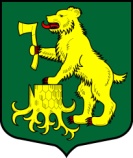 СОВЕТ ДЕПУТАТОВМУНИЦИПАЛЬНОГО ОБРАЗОВАНИЯ ПЧЕВЖИНСКОЕ СЕЛЬСКОЕ ПОСЕЛЕНИЕ
КИРИШСКОГО МУНИЦИПАЛЬНОГО РАЙОНА ЛЕНИНГРАДСКОЙ ОБЛАСТИРЕШЕНИЕОб отмене ранее действующего решения совета муниципального образованияПчевжинское сельское поселение Киришского муниципального района Ленинградской областиСовет депутатов муниципального образования Пчевжинское сельское поселение Киришского муниципального района Ленинградской области РЕШИЛ:1. Отменить решение совета депутатов муниципального образования Пчевжинское сельское поселение Киришского муниципального района Ленинградской области от 25.06.2009 № 55/232 «Об утверждении официальных символов муниципального образования Пчевжинское сельское поселение Киришского муниципального района Ленинградской области».2. Опубликовать настоящее решение в газете «Лесная республика» и разместить   на официальном сайте администрации Пчевжинское сельское поселение.3. Решение вступает в силу после его официального опубликования.Глава муниципального образования                                                        В.И. ПодлесныйРазослано: в дело - 2, прокуратура, газета «Лесная республика»от05 июня 2020 годап. Пчевжа№11/70